Financial document (must be completed by the candidate)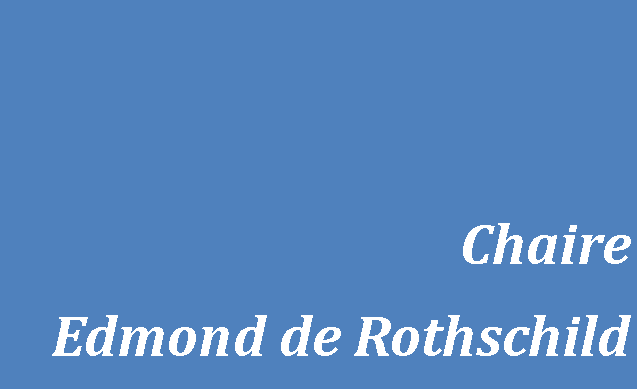 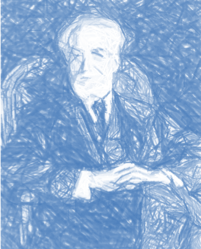 TITLE OF CHAIR PROJECT:TITLE OF CHAIR PROJECT:TITLE OF CHAIR PROJECT:TITLE OF CHAIR PROJECT:TITLE OF CHAIR PROJECT:Budget for PROJECT……               € HT……               € HT               € TTC               € TTCFamily name, first name of the candidate:Family name, first name of the candidate:Family name, first name of the candidate:Family name, first name of the candidate:Family name, first name of the candidate:Name of head of host laboratory: Title of host laboratory:Name of head of host laboratory: Title of host laboratory:Name of head of host laboratory: Title of host laboratory:Name of head of host laboratory: Title of host laboratory:Name of head of host laboratory: Title of host laboratory:Evaluation of expenses : Evaluation of expenses : Evaluation of expenses : Evaluation of expenses : Evaluation of expenses : Différents postesDifférents postes€ HT€ HT€ TTCRecurrent costs:Purchase of small materialsOther consumables Charges for servicesRecurrent costs:Purchase of small materialsOther consumables Charges for servicesExpenses related to stayTravel expensesAccomodation:Expenses related to stayTravel expensesAccomodation:Other:Other:TOTALTOTAL